НАРУЧИЛАЦКЛИНИЧКИ  ЦЕНТАР ВОЈВОДИНЕул. Хајдук Вељкова бр. 1, Нови Сад(www.kcv.rs)ОБАВЕШТЕЊЕ О ЗАКЉУЧЕНОМ УГОВОРУ У ПОСТУПКУ ЈАВНЕ НАБАВКЕ БРОЈ 16-20-O, партија бр. 2Врста наручиоца: ЗДРАВСТВОВрста предмета: Опис предмета набавке, назив и ознака из општег речника набавке: Набавка регистрованих лекова ван Листе лекова за потребе Клиничког центра Војводине33600000 – фармацеутски производиУговорена вредност: без ПДВ-а 1.250.229,20 динара, односно 1.375.252,12 динара са ПДВ-ом.Критеријум за доделу уговора: најнижа понуђена ценаБрој примљених понуда: 1Понуђена цена: Највиша: 1.250.229,20 динараНајнижа: 1.250.229,20 динараПонуђена цена код прихваљивих понуда:Највиша: 1.250.229,20 динараНајнижа: 1.250.229,20 динараДатум доношења одлуке о додели уговора: 05.03.2020.Датум закључења уговора: 11.03.2020.Основни подаци о добављачу: „Velexfarm“ д.о.о. ул. Проте Матеје 70, БеоградПериод важења уговора: до дана у којем добављач у целости испоручи наручиоцу добра, односно на период од шест месеци.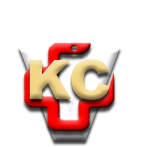 КЛИНИЧКИ ЦЕНТАР ВОЈВОДИНЕАутономна покрајина Војводина, Република СрбијаХајдук Вељкова 1, 21000 Нови Сад,т: +381 21/484 3 484 e-адреса: uprava@kcv.rswww.kcv.rs